RESULTADOS EVALUACION DE DESEMPEÑOPERSONAL DE CARRERA ADMINISTRATIVA 2019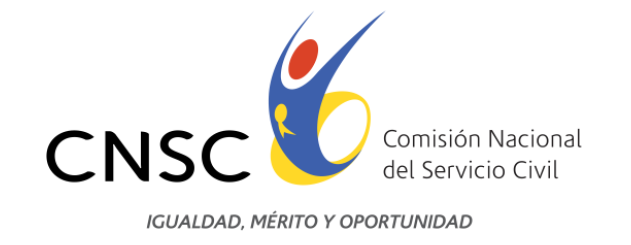 Dando alcance al Acuerdo 565 de 2016 y  demás lineamientos de la Comisión Nacional del Servicio Civil, culminó de manera oportuna y responsable  en la Empresa Social del Estado del Municipio de Villavicencio EL  PROCESO DE EVALUACION DE DESEMPEÑO DEFINITIVA CORRESPONDIENTE A LA VIGENCIA 2019.      La alta dirección felicita a aquellos trabajadores que con esfuerzo,  compromiso y diligencia obtuvieron un nivel sobresaliente, y exhorta a los niveles satisfactorios para que continúen con diligencia el desarrollo de sus compromisos tanto funcionales como comportan 